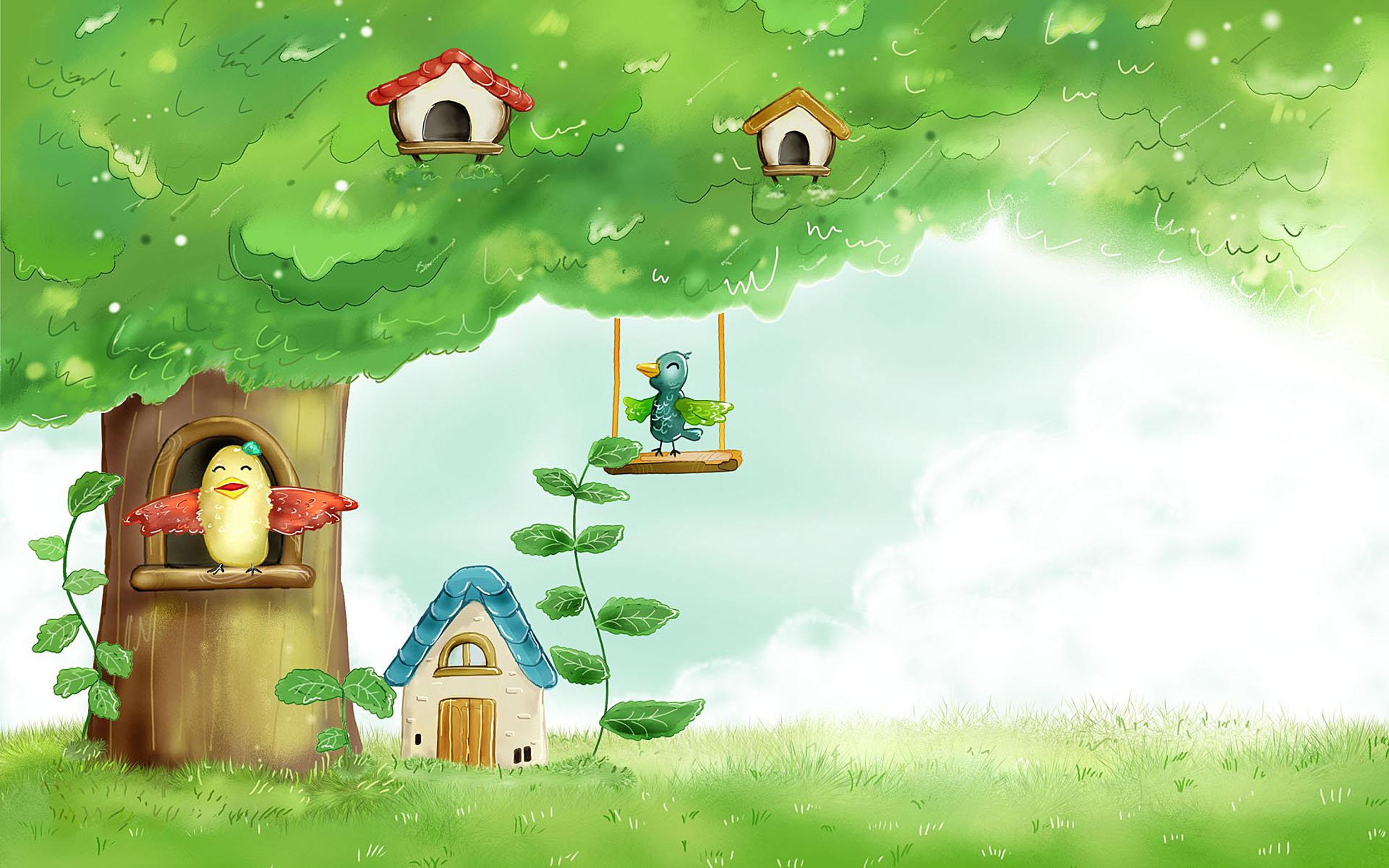 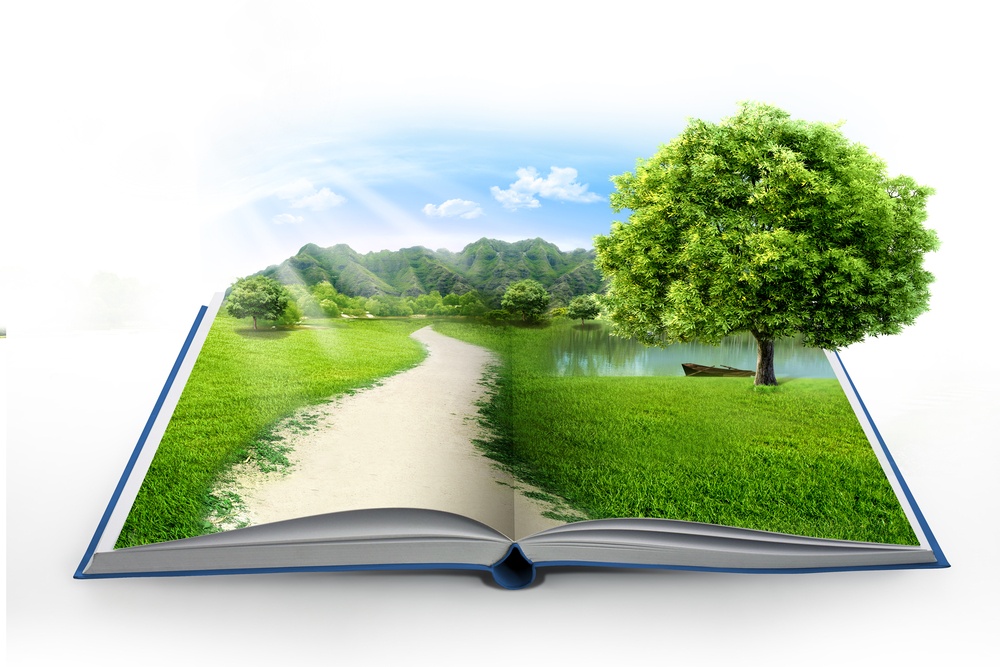 Автор:Екатерина Михайловна Писанко,методист Государственного  учреждения образования  «Гродненский районный центр творчества детей и молодёжи», педагог дополнительного образования, руководитель экологического клуба «Зелёный след»Рекомендовано:научно-методическим советом управления образования Гродненского районного исполнительного комитетаШкольное лесничество – пространство новых идей и экологических инициатив / Писанко Е.М.; Гродненский районный центр творчества детей и молодёжи. - Гродно, – 15с.В сборнике представлены материалы  по организации работы школьных лесничеств в системе взаимодействия учреждений общего среднего и дополнительного образования. Новая идея организации деятельности объединений может представлять большой интерес для педагогических работников и быть широко использована в практике. Предложены интересные факты, детские инициативы и экологические мероприятия, учебно-производственный план и схема работы помогут эффективно организовать деятельность в объединении, сформировать у учащихся экологически грамотное поведение в природе, бережное отношение к ней и понимание ответственности за её сохранность. Адресуется директорам и заместителям директоров по воспитательной работе школ, педагогам дополнительного образования.© Государственное учреждение образования «Гродненский районный центр творчества детей и молодежи»СОДЕРЖАНИЕЛЕСНАЯ АКАДЕМИЯ – ПРОСТРАНСТВО НОВЫХ ИДЕЙ И ЭКОЛОГИЧЕСКИХ ИНИЦИАТИВКачественная подготовка молодого поколения к жизни и практической деятельности в динамично изменяющихся условиях среды всегда являлась актуальной задачей современного образования. Вызовы современного мира сегодня требуют от учащихся не только знаний, но и универсальных учебных умений, действий и компетенций. В настоящее время, когда основательно загрязняется воздух, вода, почва, морские и океанские глубины, всё чаще возникает необходимость  рационального природопользования и осознанного поведения в окружающей среде. Актуальным и логически верным решением является воспитание экологически грамотного подрастающего поколения, которое сможет рационально распоряжаться природными богатствами вне зависимости от того, станет ли в последующем выпускник школы  экологом или природопользователем. Бережное отношение к природе сегодня является делом государственной важности. Государственными органами сегодня принято ряд нормативно- правовых актов в области экологии и охраны окружающей среды, созданы специализированные экологические структуры, открыты центры экологических решений. Экологическое образование и воспитание в настоящее время является приоритетным направлением развития всего общества. Особенно актуально формировать экологическую культуру  в школьном возрасте. Как показывает практика, именно дети являются активными проводниками экологической информации,  лидерами экологических мнений, субъектами рациональных экологических решений и природоохранных практических действий, направленных на сохранение окружающей среды.  Сформированное в детском возрасте экологическое мышление поможет переориентировать взгляды нынешнего поколения и вывести экологическое сознание на качественно новый уровень, способствующий устойчивому развитию общества. Возможности общего среднего экологического образования, к сожалению, ограничены и сводятся к проведению экологических воспитательных мероприятий, освоению экологических курсов и образовательных дисциплин. Сложившаяся сегодня система дополнительного образования предоставляет широкие возможности для экологического воспитания. Создание специализированных экологических объединений позволяет не только качественно и эффективно организовать эколого-образовательный процесс, но и осуществлять социально-значимую природоохранную деятельность. Интересной и эффективной формой организации такой деятельности является школьное лесничество. В организации дополнительного образования в Гродненском районе имеется своя система работы. Поскольку образовательный ресурс района представлен преимущественно сельскими школами, то деятельность объединений дополнительного образования организована на базе таких учреждений. Это позволяет охватить максимальное количество учащихся и способствовать их целенаправленному развитию.  С 2010 года в районе реализуется проект ученического самоуправления «Новый мир», согласно которому в каждой школе создана своя школьная республика с функционирующими в ней профориентационными структурными подразделениями  разной направленности («Университет научных знаний», инспекция «Охрана природы», студия «Талант», архив «Копилка», мастерская «Акварелька», пресс-центр «Идея» и другое). Все структурные подразделения возглавляют  главы, которые избираются на уровне района и курируют деятельность в определенном направлении. Центр творчества при этом выступает координационной структурой, организующей и направляющей деятельность в каждом профиле. Сделать обучающий процесс качественным и интересным помогает проектная система. В каждом направлении создаются свои образовательные проекты, которые координируют и организуют деятельность в направлении. В эколого-биологическом направлении разработано ряд образовательных проектов: «Лесная академия» - организует деятельность школьных лесничеств района; «Школьный университет» - координирует работу научных обществ учащихся учреждений образования; «Зеленая школа» - организует деятельность учреждений образования в проекте «Зелёные школы».  Все  проекты построены на игровой основе, в каждом направлении разработаны определённые системы индивидуального роста, имеется своя  символика и атрибутика (герб, гимн, флаг), традиционные мероприятия и учебно-программная и учебно-планирующая документация. Деятельность объединений координирует районный совет, в который входят наиболее активных учащиеся  объединений. Ребята периодически собираются на районных мероприятиях, высказывают свои идеи, вносят предложения в календарный план работы, придумывают интересные мероприятия,  предлагают инициативы и стараются разнообразить деятельность в направлении и сделать её интересной и эффективной. Помогает этому и квалифицированный состав педагогов, а также специалистов природоохранных и лесохозяйственных структур, преподавателей высших учебных заведений.  Одним из таких направлений является организация деятельности школьных лесничеств, которая с марта 2021 года приобрела новый формат. Особенностью деятельности подобных объединений стала определённая организованная системная работа в сотрудничестве с лесохозяйственными и природоохранными структурами, ВУЗ. Центр творчества при этом выступает как координатор и организатор деятельности в данном направлении. Для качественной работы и профориентации школьников на базе Скидельского лесничества Скидельского лесхоза создана  своеобразная лесная академия, которая  как координирует и организует деятельность школьных лесничеств района, так и формирует систему знаний в области лесоведения, биологии и других естественных наук. Данное формирование способствует  и профориентации   активной деятельности учащихся.   	Учащимися лесной академии являются самые активные ученики школьных лесничеств района, которые проходят обучение  в объединениях по интересам школьных лесничеств,  функционирующих на базе учреждений образования района.  В таких объединениях ребята осваивают основы лесоведения и лесоводства  по специальным программам дополнительного образования и организуют природоохранную, информационно-пропагандистскую, исследовательскую и лесохозяйственную  деятельность в своих  учреждениях. Наиболее активные учащиеся школьных лесничеств по заявлению зачисляются в академию  для обучения и активизации деятельности впоследствии в своих учреждениях образования. В рамках работы академии для этого предусмотрено ряд экологических мероприятий, форумов, съездов, где ребята обмениваются опытом, предлагают свои идеи и инициативы по направлению деятельности.  Помимо организационно экологической деятельности юные академики, они же активисты школьных лесничеств, получают дополнительное образование в очной, заочной и дистанционной форме.Очное обучение происходит за счет обучающих курсов с изучением определенных лесных дисциплин.  Курсы организуются в каникулярный период несколько раз в год. К проведению курсов привлекаются работники лесохозяйственных учреждений, специалисты природоохранных структур, преподаватели Высших учебных заведений. В процессе курсов ребята получают навыки исследовательской деятельности, изучают лесовосстановление и лесовоспроизводство, знакомятся с лесохозяйственной отраслью. При этом для ребят организуются интересные мероприятия, экскурсии, квесты, марафоны при поддержке Скидельского лесхоза. В летний период создаётся лагерь труда и отдыха, в котором  ребята могут не только отдохнуть, но и заработать деньги.Заочное обучение осуществляется самостоятельно в ходе освоения определённых дополнительных тем и выполнения исследовательских работ.Дистанционное образование предполагает онлайн-общение в сети интернет на платформах Скайп, Зум, Вайбер, Инстограмм, Фейсбук и других.Такая система работы  мотивирует активных ребят на координацию и организацию деятельности уже в своих школьных лесничествах, где они со своими сверстниками не только получают дополнительное образование, но и организовывают определенную деятельность. Для мотивации разработана специальная система роста с присвоением лесных званий. Созданы специальные  координационные структуры: лесной штаб, сектор борьбы с браконьерством и  много других придуманных детьми формирований для активной лесохозяйственной деятельности. В объединении имеется своя символика, атрибутика, традиционные мероприятия и коллективно-творческие дела. Учащимися создан устав и кодекс природы. Ребята с удовольствием организуют природоохранные мероприятия, акции, экологические десанты, голубые и зеленые патрули, участвуют в конференциях, конкурсах (имеется даже положительная динамика участия в республиканском конкурсе «Квітней, мой лес!»: в 2017 году - 2 первых места, 2018 год - 3 место, 2019 - 3 место, 2021 - 3 место). Естественно хорошие результаты мотивируют учащихся на активную деятельность. Они проводят поисково-исследовательскую работу по изучению природных сообществ, лесных фитоценозов,  определению  антропогенных факторов, выявлению и охране краснокнижных видов; устраивают лектории и встречи со специалистами природоохранных структур, , работниками  инспекции природных ресурсов и охраны окружающей среды; с преподавателями университетов проводят опытническую и исследовательскую работу; разрабатывают экологические маршруты,  походы и экспедиции;  организуют общественно- полезный труд. Увлечённые единым делом, школьники не только изучают природу, но и сами выращивают и высаживают лесные растения, осматривают лесные участки, устанавливают новые очаги болезней и вредителей лесных культур, проводят комплекс хозяйственных мероприятий по защите лесных насаждений от пожаров, ограждают и расселяют муравейники, оказывают помощь лесничествам в охране и благоустройстве леса. Всё успевают юные лесники Гродненского района, потому как делают свою работу охотно и с любовью, тем самым вносят свой маленький вклад в общее большое дело сохранения и приумножения лесных богатств страны.ПРОЕКТ ПО ОРГАНИЗАЦИИ ДЕЯТЕЛЬНОСТИ ШКОЛЬНЫХ ЛЕСНИЧЕСТВ «ЛЕСНАЯ АКАДЕМИЯ»Актуальность и востребованность проектаВ последние десятилетия проблема охраны окружающей среды приобретает всё большую значимость, а идеи и принципы экологического образования реализуются в образовательных учреждениях всех типов: начиная с дошкольных учреждений и заканчивая средне специальными и высшими учебными заведениями. Как правило, в общеобразовательных учреждениях предусмотрен определённый базовый уровень экологических знаний  (за исключением профильных специализированных структур) в ходе освоения некоторых экологических дисциплин и проведения эколого-воспитательных мероприятий.  Сложившаяся и получившая в последнее время интенсивное развитие система дополнительного образования позволяет более эффективно и качественно организовать учебно-воспитательный процесс в указанном направлении и сделать экологическое образование непрерывным. Дополнив стандартную учебно-воспитательную систему общего среднего образования новыми экологическими формами и методами работы дополнительного образования можно эффективно влиять на сознание детей и формировать у них экологический менталитет, культуру и закладывать основы экологически грамотного поведения в окружающей среде. В этой связи становится актуальным создание таких структур, которые бы активизировали эколого-  познавательную деятельность учащихся. Весьма эффективной формой такого воздействия являться система школьных лесничеств. В школьных лесничествах ребята изучают основы лесоведения и лесоводства, знакомятся с особенностями лесной отрасли, проводят исследования и  наблюдения в лесных массивах, занимаются общественно-полезным трудом и лесохозяйственной деятельностью. Школьное лесничество – это объединение с большой практикой и весомым объемом работы. Задача педагога организовать эту работу правильно, интересно и эффективно. Образовательный проект «Лесная академия» поможет реализовать эту потребность.  Лесная академия представляет собой объединение, направленное на становление личности обучающихся и их профессиональное самоопределение. Она  помогает обеспечить качественную и эффективную работу школьных лесничеств района. Участники проекта при этом проходят специализированную подготовку в процессе учебных занятий (объединений по интересам, курсов по выбору, факультативов) и воспитательных мероприятий. Организация  районных сессий, съездов, ассамблеи, фестивалей создаёт атмосферу творчества в коллективах, побуждает на дальнейшую деятельность. Многие мероприятия дают шанс детям оценить и проявить свои деловые качества и личностные достоинства. Во время съездов школьники обсуждают различные соглашения, контракты, подписывают деловые документы, проводят многочисленные переговоры и консультации, совещания и конференции. При этом многие ребята стараются включиться в разнообразные виды деятельности, чтобы выбрать наиболее интересное  для себя занятие, возможно способствующее в будущем выбору профессии.Разработанная таким образом система является надёжным помощником педагогов, и   обладает образовательным, развивающим и воспитательным эффектом. В целом, проект ориентирован на развитие личности ребёнка, подготовку свободных, раскрепощённых в своих идеях людей, привыкших самостоятельно принимать решения и нести за них ответственность. Это наиболее актуально сегодня, так как обществу нужны творчески мыслящие граждане, талантливые организаторы, любящие свою Родину и направляющие всю свою энергию на её процветание. Основная концепция проекта -  создать такие условия, чтобы дети воспринимали себя творцами собственной жизни, понимали ответственность этого выбора и хотели донести до своих сверстников и взрослых людей, что они – активная социальная сила, способная сделать очень многое для себя, для своего района, для своей страны.Время реализации проекта: учебный год и каникулярный периодЦель проекта: создание благоприятных условий для активной экологической деятельности направленной на становление личности обучающихся, профессиональное самоопределение и  воспитание экологически грамотного подрастающего поколения с экологическими умениями и  практическими навыками рационального природопользования. Задачи: 	- сформировать теоретическую и практическую систему знаний учащихся в области лесоведения, экологии и биологии и других естественных наук; - обеспечить возможность многостороннего обмена информацией между всеми участниками проекта, установление между ними региональных связей, координации общих усилий по осуществлению совместной деятельности;-сформировать активную позицию школьников путём включения их в различные виды деятельности, представить возможности для их самореализации и раскрытия творческого потенциала; - вовлекать учащихся в общественные, социально значимые,  природоохранные мероприятия по сохранению природы и бережному отношению к ее ресурсам;- развивать познавательные, исследовательские, творческие способности учащихся, познавательный интерес к миру природы, умение наблюдать за живыми объектами и явлениями неживой природы,  умение анализировать и делать выводы-  воспитывать бережное эмоционально-положительное отношение к окружающему миру и понимание ответственности за его сохранность;- способствовать экологически грамотному и безопасному поведению,  рациональному природопользованию и  осознанной деятельности в среде; Участники проекта: учащиеся и педагоги учреждений общего среднего и дополнительного образования, учащиеся и педагоги государственного учреждения образования «Гродненский районный центр творчества  детей и молодёжи», управление образования Гродненского райисполкома, лесохозяйственные  и природоохранные структуры,  органы местного управления, организации и предприятия, общественность.  Основные компоненты проекта: образовательный и воспитательныйОбразовательный компонент реализуется за счёт образовательных программ объединений по интересам, курсов по выбору, факультативных курсов и познавательных  мероприятий Воспитательный компонент реализуется посредством проведения воспитательных, природоохранных,  социально- значимых и других мероприятий. Принципы построения содержания проектаГуманизма – принятие и утверждение неповторимости каждого ребенка, поддержка его стремлений к самореализации, самосовершенствованию и самоутверждению. Креативности – творческий подход к организации процесса обучения.Научности - предполагает знакомство участников проекта с совокупностью элементарных экологических исследованийДоступности - соответствие содержания, используемых форм и методов работы возрастным, психологическим и познавательным возможностям детей разного возраста. Использование разнообразных средств для усвоения сложного содержания в доступной для детей форме.Систематичности и последовательности - осуществление поступательного перехода от изучения простых объектов к более сложным с опорой на освоенный ранее материал. Преемственности - интеграция и обобщение экологических представлений, полученных при освоении образовательных областей учебных программ. Соблюдение преемственности в обучении.Согласованности - организация продуктивного сотрудничества между обучающимися, педагогами дополнительного образования,  родителями (законными представителями)  и общественностью. Деятельностного подхода - формирование практико-ориентированных умений и навыков, освоение практических способов изучения природного окружения, проведения социально-значимой природоохранной деятельности. Регионального подхода - ориентация на изучение и решение локальных проблем в конкретном регионе, позволяющая детям реально увидеть результаты и последствия своей деятельности.Технологические аспекты реализации проектаПроект предусматривает реализацию единого алгоритма деятельности в ходе чередования образовательного и воспитательного компонентов. Освоение материала в рамках проекта осуществляется в форме теоретических,  практических  занятий и воспитательных мероприятий. Задания практического характера реализуются в группе, с привлечением общественности. В некоторых случаях (изготовление скворечников, обустройство экотроп, мест для цивилизованного отдыха и т.д.) предполагается помощь со стороны организаций, предприятий,  природоохранных структур и органов власти.Творческие проекты выполняются индивидуально или группой обучающихся под руководством педагога, родителей (законных представителей) и, как правило, имеют реальный результат. Экологические акции проводятся совместно с общественностью и специалистами природоохранных структур. Обычно проводятся масштабные районные акции, по аналогии с которыми ответственные организаторы организуют   мероприятия на местах (в школе, деревне, агрогордке, посёлке). Мероприятия осуществляется, как правило, в разных возрастных группах. Организация образовательного процесса включает оптимальное чередование специально организованной и нерегламентированной деятельности.Формы, методы и приемы работы с детьми Основными формами организации образовательного процесса в рамках реализации содержания проекта  являются воспитательные мероприятия и обучающие занятия. Кроме основных форм организации, могут использоваться иные: экскурсии, элементарные опыты и эксперименты, выставки, акции и другие. Часто используются наблюдения, самостоятельная работа, выполнение заданий, составление карт-схем, экскурсионных маршрутов  и т.д.  В исследовательском деятельности используются опыты и эксперимент, в творческой – конкурсы, выставки. Особый интерес при проведении игр, занятий у детей вызывает использование рекламы, информационно-пропагандистские мероприятия, социально-значимые, трудовые и природоохранные акции. Всестороннему развитию детей способствуют разнообразные творческие мини-проекты.Для формирования экологических компетенций детей используются разнообразные методы.Наглядные - показ презентаций, видеороликов, демонстрация плакатов, картин, фотографий, рисунков и другие.Практические  - наблюдения, опыты, эксперименты, проекты.Словесные - рассказ, объяснение, беседы, вопросы поискового характера, решение проблемных ситуаций и т.п.Игровые - дидактические и подвижны игры, игровые ситуации, действия с игрушками, имитация действий, загадки и т. д.Индивидуальные - анкетирование, диагностика, опрос. Коллективные - беседы, дискуссии, диспуты,  ток-шоу, деловые игры, бюро педагогических услуг, прямой телефон, открытый микрофон, совместная трудовая социально-значимая деятельность. учреждения дошкольного образования, которая проводится в форме Наглядно-информационные и информационно-коммуникационные - информационные стенды, уголки, буклеты, плакаты, газеты, афиши, информационные материалы.Использование разнообразных методов отдельно или в сочетании помогает разнообразить деятельности, расширить кругозор учащихся. Этапы реализации проектаПодготовительный. Установление взаимодействия  между учащимися всех школьных лесничеств Гродненского района. Презентация  проекта в  учреждениях общего среднего и дополнительного образования. Ознакомление с содержанием проекта заинтересованных структурЭтап реализации плановых мероприятий проекта. Организация  работы, осуществление образовательной, поисково-исследовательской и творческой деятельности. Проведение съездов, форумов, оформление выставок, организация экскурсий, экспедиций и т. д. Заключительный. Подведение итогов реализации проекта по итогам учебного  года: творческие отчеты учреждений общего среднего образования о реализации проекта во время проведения Саммита. ФинансированиеРеализация проекта не требует дополнительного бюджетного финансирования. Издание информационных материалов, награждение победителей конкурсов осуществляется за счет внебюджетных и бюджетных средств, выделенных на организацию дополнительного образования. Результаты реализации проектаСоздание районной лесной академии позволит:- разнообразить эколого-образовательную  деятельность; - создать новую возможность общения учащихся Гродненского района на основе общих интересов и ценностей;- координировать и организовывать работу школьных лесничеств района; -качественно и эффективно осуществлять образовательный процесс в объединениях по интересам;- повышать уровень знаний в области биологии, экологии и других  естественных  наук;- совершенствовать опыт исследовательской деятельности; - правильно вести учетно-планирующую документацию школьных лесничеств;- активно организовывать досуг учащихся;-осуществлять совместную творческую и социально-значимую деятельность во взаимодействии с лесохозяйственными, природоохранными структурами, высшими учебными заведениями, органами власти и обществом;- приобретать трудовые  умения и  навыки  по   охране, воспроизводству   и  эффективному  использованию  лесных   ресурсов;- создавать условия свободы, творчества и самовыражения учащихся;- формировать коммуникативные навыки общения; -способствовать   профессиональной ориентации учащихся, их профессиональному самоопределению, выявлению профессиональных интересов, склонностей и определению реальных возможностей в освоении профессии. - воспитывать у учащихся любовь и бережное отношения к лесу  и  природе  родного  края;- создавать исследовательские проекты, экологические фильмы, видеоролики, электронных фотоальбомы, ученические презентации  и представлять их на уроках, воспитательных  часах и внеклассных мероприятиях;- разрабатывать новые маршруты учебно-тематических экскурсий по Гродненскому району и увеличить количества экскурсий с участием обучающихся;- увеличить количество  объединений школьных лесничеств. ОСНОВНЫЕ ПРИНЦИПЫ И СИСТЕМА РАБОТЫ ЛЕСНОЙ АКАДЕМИИОбщие положенияРабота лесной академии - это не эпизодические мероприятия, а целостная, спланированная круглогодичная система учебной, трудовой, исследовательской, просветительской и культурной деятельности учащихся.  Такая система помогает сплотить старших и младших учеников в единый коллектив, быстрее установить  неформальное общение, определить вклад и место каждого ребенка в деле охраны природы. В то же время подобное экологическое объединение способствует индивидуальному развитию и становлению личности не только самостоятельно думающей и действующей, но и согласовывающей свои действия с коллективом, умеющей привлечь к своей деятельности других людей и способной оказать поддержку своим товарищам. Для осуществления на практике принципа самостоятельности органом управления является Совет академии, который выбирается из лесных академиков - активных членов школьных лесничеств района. Руководитель академии  не подменяет Совет и решения собраний. Его роль – роль куратора, помощника, советника. Вся работа академии построена на высокой дисциплинированности и сознательном отношении к труду. Довольно часто проводятся соревнования групп (секторов) и награждаются лучшие. Ребята с интересом работают и видят результаты своего труда, а главное - полезность, востребованность своих усилий. Важное внимание уделяется традициям, устанавливаемым не только педагогами, но и учащимисяСотрудничество.Работа лесной академии и школьных лесничеств района организована в сотрудничестве с государственными лесохозяйственными учреждениями Гродненского и Скидельского лесхозов, преподавателями ВУЗов и СУЗов,  специалистами природоохранных структур, местных органов управления, сельскохозяйственных производственных кооперативов, агрокомбинатов и предприятий  региона.  Принципы организации работыдобровольность вступления: членом школьного лесничества может стать любой желающий, подавший  заявление и прошедший испытательный срок;обязательность участия вступившего в делах лесничества: каждый член принимает непосредственное участие в работе школьного лесничества;самоуправление: координатором работы школьного лесничества является совет, состоящий из членов объединения;отсутствие авторитарности: каждый учащийся - личность, несущая персональную ответственность за порученное ей дело, отстаивающая свою позицию, уважающая мнение коллектива;чёткость и конкретность в планировании работ: начатые дела всегда завершаются;разнообразие видов  работы: каждый член школьного лесничества вправе выбрать наиболее интересное направление деятельности: склонные к работе с животными занимаются в биокомплексе, артистичные - в "Экологическом театре", сильные - в секторе борьбы с браконьерством, а склонные к науке в "Малой академии";поощрение лучших: активность и творческий подход всегда поощряются; разработана система поощрения и широкого освещения  достигнутых результатов (стенды, газеты, радио, телевидение);сочетание труда и отдыха: принцип соблюдается на каждом уровне работы:  клубы выходного дня, дискуссионные вечера, совместные турпоходы не только сплачивают коллектив, но и способствуют передаче знаний и опыта;контроль над выполнением порученного дела со стороны Совета лесничества.перспективность (непрерывный рост): решив простую задачу, нужно развиваться дальше, усложняя цели. Моральный кодексЛесная академия, как и школьное лесничество - это клуб единомышленников, объединенных главной идеей - жизни в гармонии с природой, знания  и уважения ее законов, сохранения природной среды. Кодекс лесных академиков, как и любого члена школьного лесничества, опирается на принцип равенства всех живых существ на этой планете. Всё живое имеет право на жизнь и возможность развиваться естественным путем. Лучшая помощь - невмешательство и устранение вмешательств в жизнь любой экосистемы. Любая работа должна быть сделана грамотно, поэтому образование, самообразование - первый и самый важный шаг для любого дела. Среди юных лесников главный лозунг - сделай как я, сделай лучше меня (а не как я сказал…). Мыслить глобально, действовать - локально. Знания должны быть обширными, тогда проще наметить самый правильный и эффективный путь для реализации задуманного, а вот действовать необходимо с учётом тех объёмов работ и на той территории, которые вам под силу реализовать самостоятельно. Как и любая организация, лесная академия работает по определённым правилам, которые регламентируют работу отдельных членов, способы управления академией, определяют цели и задачи работы. Правила создания академии, порядок управления его членами, система выборов руководства, система поощрений и контроля за работой расписаны в Уставе. Другими документами являются распоряжение или приказы директора центра творчества детей и молодежи и директора школы, а  также Договора с лесничеством, в котором оговариваются условия работы членов объединения  в лесу, выделенные им участки, способы оплаты работ и обязанности руководителей лесхоза по оказанию консультативной помощи и закреплению куратора. Комплекс мероприятий на год  спланирован в учебно-производственном плане работы, утверждённым директором центра творчества  детей и молодежи и руководителем лесничества с подписью  руководителя школьного лесничества. На протяжении всего года ведётся  журнал учёта деятельности, журнал охраны труда и другая документация.Территориальная базаЛесопитомник 2 га. Участок леса 200 га. Дендропарк  площадью 10 гектара. Экологическая тропа 5 км. 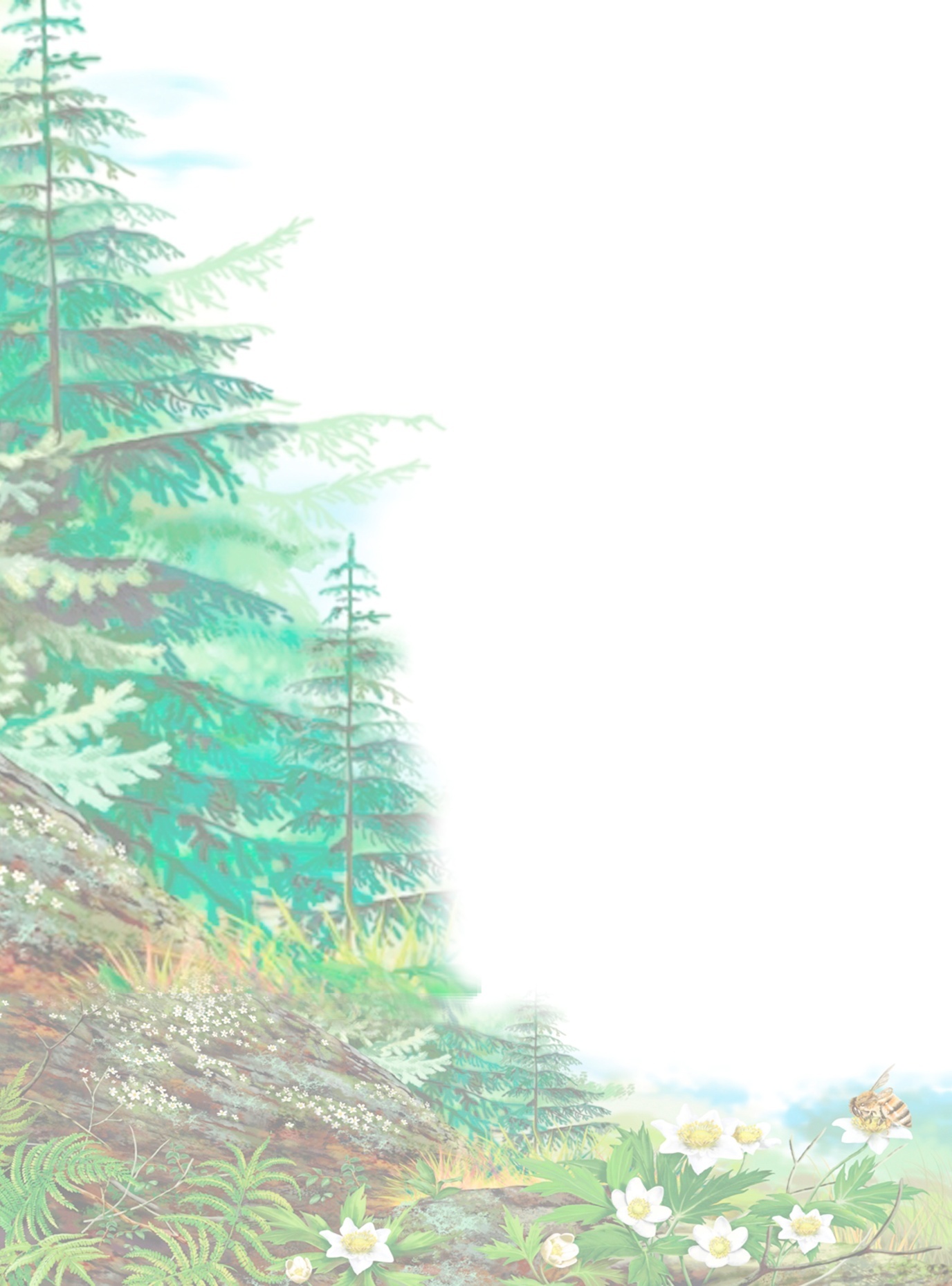 Схема работы.Механизм работыВысшим органом руководства лесной академией является общее собрание его членов, собираемое 2 раза в год на весенних и осенних съездах.  На собрании подводятся итоги сделанной работы, награждаются лучшие члены, принимается план работы на следующий год. На общем собрании выбирается Совет академии, который руководит деятельностью учащихся и согласовывает все работы с кураторами. Совет состоит из лесничего, его помощника, руководителей направлений (или мастеров леса), ответственного за культурно-массовую работу (комиссара), представителей лесхоза и  педагога дополнительного образования - руководителя лесничества. Совет проводит заседания не реже 1 раза в месяц, на которых по каждому мероприятию обсуждается: Что удалось? Что не удалось и почему? Что необходимо сделать в следующем месяце? Какие работы необходимо запланировать на будущее, чтобы успеть подготовиться...Тематические объединенияВ лесной академии работа учащихся разделена по отдельным направлениям. Обосновывается это тем, что у ребят  разные интересы: кому-то нравится сажать лес, кому-то - изучать жизнь растений и животных или охранять муравейники и других лесных обитателей, заниматься научно – исследовательской работой. Группы единомышленников со сходными интересами формируют объединения. Объединение «Лесная бригада» непосредственно связано с уходом за лесом и лесоразведением. В лесной академии имеется закрепленная лесная площадь, разделённая на участки - обходы (или кварталы по данным лесоустройства), обходы закреплены за конкретными учащимися (лесниками), под руководством которого ребята осуществляют свою помощь лесу. Члены лесной бригады организуют зимнюю подкормку птиц и зверей, изготавливают и развешивают искусственные гнездовья, сажают деревья и кустарники, очищают лес от мусора. Лесные бригады могут работать на питомниках в лесхозах или на пришкольных питомниках лесничества. Объединение «БСБ» (борьба с браконьерством).  В объединение входят старшеклассники, задача которых - помогать соответствующим организациям в борьбе с браконьерством. Зимой проводятся целевые операции "Ёлочка", весной - "Берёзовый сок" и "Первоцветы", "Нерест". В летний период особое внимание уделяется охране лесных массивов от пожаров. Основная цель - не наказание виновных, а предупреждение нарушений, информирование лесничеств и органов охраны природы о каких - либо факторах, представляющих угрозу природным объектам, разъяснительная работа среди населения о правилах поведения на природе. Объединение «Биологический центр». Учащиеся изучают жизнь животных и растений, ухаживают за ними. Здесь ведется работа по паспортизации и ограждению муравейников, спасению рыбы от зимних заморов.Объединение «Экологическое просвещение. Члены этого объединения проводят экологические занятия в младших классах, экологические игры в учреждениях дошкольного образования; проводят открытые занятия перед учителями школы, родителями, организуют природоохранные акции, ведут  экологическую рубрику в школьной газете, печатают материалы в СМИ. Объединение «Экологический театр» состоит из учащихся, склонных к артистичности. Сценарии пишутся по произведениям писателей или самостоятельно. Одна из главных тематик - природоохранная. Объединение «Лаборатория исследователя». Оно помогает учащимся правильно организовать исследования в природе и в школьных лабораториях, проводит подготовку к олимпиадам и конкурсам. Ведутся работы по изучению экологической обстановки в окрестностях населённого пункта, на реках. Некоторые исследования проводятся  совместно с преподавателями университетов,  специалистами лесохозяйственной отросли и работниками природоохранных структур.Традиционные дела юных лесоводовОперация  «Птичий домик» (изготовление и развешивание искусственных гнездовий для птиц); КТД «Птичий общепит» (подкормка птиц в зимний период); КТД  «Покормим животных» (подкормка диких животных); экопатруль «Лесной дозор» (выявление очагов вредителей и обход леса); КТД «Хозяин» (уход за природными объектами); акция «Чистый лес» (уборка леса); акция «Росток» (посадка деревьев и декоративных кустарников);экодесант«Аптечка (сбор лекарственного сырья); операция «Соковик» (сбор березового сока); КТД  «Лесная информация» (изготовление и  установка информационных знаков); операция  «Открытый микрофон» мест отдыха) и другие. Традиционным является организация лагеря   труда и отдыха «Лесные Робинзоны» для самых активных участников школьного лесничества. ОРГАНИЗАЦИЯ ДЕЯТЕЛЬНОСТИНОРМАТИВНАЯ БАЗА,РЕГЛАМЕНТИРУЮЩАЯ ДЕЯТЕЛЬНОСТЬШКОЛЬНЫХ ЛЕСНИЧЕСТВГражданский кодекс Республики Беларусь: статья 1 «Отношения, регулируемые гражданским законодательством»; статья 20 «Дееспособность граждан»;статья 25 «Дееспособность несовершеннолетних в возрасте от четырнадцати до восемнадцати лет»); глава 37 «Подряд»;Кодекс Республики Беларусь об Образовании:статья 13 «Дополнительное образование»; статья 23 «Структура учреждения образования»; Трудовой кодекс Республики Беларусь:статья 20 «Запрещение требовать выполнение работы, не обусловленной трудовым договором»;статья 272 «Возраст, с которого допускается заключение трудового договора».Лесной кодекс Республики БеларусьЗакон Республики Беларусь от 10 мая 1999 г. № 255-3 «О ценообразовании»;Закон Республики Беларусь «Об оценке соответствия требованиям технических нормативно-правовых актов в области технического нормирования и стандартизации (сертификация)»;   Указ Президента Республики Беларусь от 1 июля 2005 г. № 300 «О предоставлении и использовании безвозмездной (спонсорской) помощи»;Указ Президента Республики Беларусь от 6 июля 2005 г. № 314 «О некоторых мерах по защите прав граждан, выполняющих работу по гражданско-правовым и трудовым договорам»;Постановление Министерства лесного хозяйства Республики Беларусь от 16.02.2001 № 2 "Об утверждении положения о школьных лесничествах"Постановление Министерства лесного хозяйства Республики Беларусь от 16.06.2011 № 13 "О внесении изменений и дополнений в постановление Министерства лесного хозяйства Республики Беларусь от 16 февраля 2001 г. №2"Постановление Министерства труда и социальной защиты Республики Беларусь  от 26.05.2011 г. № 35. Приложение к постановлению Министерства труда и социальной защиты Республики Беларусь 15.10.2010 N 144 «Перечень легких видов работ, которые могут выполнять лица в возрасте от четырнадцати до шестнадцати лет»;НОРМАТИВНЫЕ ДОКУМЕНТЫ ПРИ ОРГАНИЗАЦИИ ОЗДОРОВЛЕНИЯ и ТУРИСТСКО - ЭКСКУРСИОННОЙ ДЕЯТЕЛЬНОСТИУКАЗ ПРЕЗИДЕНТА РЕСПУБЛИКИ БЕЛАРУСЬ
28 августа 2006 г. № 542  «О санаторно-курортном лечении и оздоровлении населения».Кодекс Республики Беларусь об образовании. РАЗДЕЛ XVI. Поддержка детей, достигших высоких показателей в учебной и общественной работе, детей, нуждающихся в оздоровлении, детей, находящихся в социально опасном положении, и детей,  нуждающихся в особых условиях воспитания.Постановление Совета Министров Республики Беларусь от 02 июня 2004 г. № 662 ” О некоторых вопросах организации оздоровления и санаторно-курортного лечения детей“ (в ред. от 15.02.2017).ПОСТАНОВЛЕНИЕ  МИНИСТЕРСТВА ОБРАЗОВАНИЯ РЕСПУБЛИКИ БЕЛАРУСЬ от 19 июля 2011 г. № 89 «Об утверждении положения о воспитательно-оздоровительном учреждении образования» (в ред. постановления Минобразования от 24.05.2013 № 27).САНИТАРНЫЕ НОРМЫ И ПРАВИЛА  «Требования к оздоровительным организациям для детей» (утверждены Постановлением Министерства здравоохранения Республики Беларусь от 26.12.2012 № 205) (в ред. постановлений Минздрава от 29.07.2014 № 63, от 25.11.2014 № 78).ПОСТАНОВЛЕНИЕ МИНИСТЕРСТВА ЗДРАВООХРАНЕНИЯ РЕСПУБЛИКИ БЕЛАРУСЬ от 20 марта 2008 г. № 53«Об утверждении перечня медицинских противопоказаний к оздоровлению».ПИСЬМО МИНИСТЕРСТВА ЗДРАВООХРАНЕНИЯ РЕСПУБЛИКИ БЕЛАРУСЬ  от 15.05.2013 № 02-1-10/739-96. Информационное письмо "О выдаче медицинской справки о состоянии здоровья детям, отъезжающим в оздоровительные лагеря".ПОСТАНОВЛЕНИЕ СОВЕТА МИНИСТРОВ РЕСПУБЛИКИ БЕЛАРУСЬ27 апреля 2013 г. № 317 «О нормах питания и денежных нормах расходов на питание обучающихся, а также участников образовательных мероприятий из числа лиц, обучающихся в учреждениях образования (от 22.11.2017 года)».Постановление Министерства образования Республики Беларусь от 17.07.2007 N 35а «Об утверждении Инструкции об организации участия обучающихся учреждений образования в туристских походах и экскурсиях».ПОСТАНОВЛЕНИЕ МИНИСТЕРСТВА ТРУДА И СОЦИАЛЬНОЙ ЗАЩИТЫ РЕСПУБЛИКИ БЕЛАРУСЬ от 15 октября 2010 г. № 144 Об установлении перечня легких видов работ, которые могут выполнять лица в возрасте от четырнадцати до шестнадцати лет(в ред. постановления Минтруда и соцзащиты от 08.05.2013 N 37).ПИСЬМО МИНИСТЕРСТВА ЗДРАВООХРАНЕНИЯ РЕСПУБЛИКИ БЕЛАРУСЬ  от 13.10.2010 № 134 "Об установлении предельных норм подъема и перемещения несовершеннолетними тяжестей вручную".ПОСТАНОВЛЕНИЯ МИНИСТЕРСТВА ТРУДА ИПостановление Министерства труда и социальной защиты Республики Беларусь от 27.06.2013 № 67 "Об установлении списка работ, на которых запрещается применение труда лиц моложе восемнадцати лет".(Текст документа с изменениями и дополнениями по состоянию на сентябрь 2013 года).Иные нормативные документы  Министерства образования Республики Беларусь и Министерства  экономики и финансов Республики Беларусь, управления образования Гродненского районного исполнительного комитета.ИНСТРУКЦИЯ ПО ТБ ПРИ ПРОВЕДЕНИИ ПРОГУЛОК, ТУРИСТИЧЕСКИХ ПОХОДОВ, ЭКСКУРСИЙ, ЭКСПЕДИЦИЙ1. Общие требования безопасности1.1.  К прогулкам, туристическим походам, экскурсиям и экспедициям  допускаются лица,    прошедшие медицинский осмотр и  инструктаж по ТБ.1.2.  Опасные производственные факторы:Изменение установленного маршрута движения, самовольное оставление места расположения группы;Травмирование ног при неправильной подборке обуви, передвижение без обуви, а также без брюк или чулок;Отравление ядовитыми растениями, плодами, грибами;Заражение желудочно-кишечными болезнями при употреблении воды из непроверенных открытых водоемов.1.3.  При проведении прогулки, туристического похода, экскурсии, экспедиции группу учащихся должны сопровождать 2 взрослых.1.4.  Для оказания первой медицинской помощи пострадавшим во время прогулки, туристического похода, экскурсии, экспедиции обязательно иметь аптечку с набором  необходимым медикаментов и перевязочных средств.2. Требования безопасности перед началом работы2.1.  Пройти соответствующую подготовку, инструктаж, медицинский осмотр и представить справку  о состоянии здоровья.2.2.  Надеть одежду и обувь, соответствующую конкретным погодным условиям, не затрудняющую движения. Для предотвращения травм и укусов ног надеть брюки или чулки.2.3.  Убедиться в наличии и укомплектованности медицинской аптечки.3. Требования безопасности во время прогулки, туристического похода, экскурсии, экспедиции3.1.  Соблюдать дисциплину, выполнять все указания руководителя и его заместителя, самовольно не изменять установленный маршрут движения, не покидать места расположения группы.3.2.  Общая продолжительность прогулки составляет 1-4 часа, а туристического похода, экскурсии, экспедиции не должна превышать: для учащихся 1-2 классов – 1 дня, 3-4 классов – 3 дней, 5-6 классов – 18 дней, 7-9 классов – 24 дней, 10-11 классов – 30 дней.3.3.  Во время привалов во избежание ожогов и лесных пожаров не разводить костры.3.4.  Не пробовать на вкус какие-либо растения, плоды и грибы.3.5.  Не трогать руками ядовитых растений и грибов, а также колючих растений и кустарников.3.6. При передвижении не снимать обувь и не ходить босиком.3.7.  Во избежание заражения желудочно-кишечными болезнями не пить воду из непроверенных открытых водоемов, использовать для этого питьевую воду из фляжки, которую необходимо брать с собой, или кипяченную воду.3.8.  Соблюдать правила личной гигиены, своевременно информировать руководителя группы или его заместителя об ухудшении состояния здоровья или травмах.3.9.  Относиться бережно к природе, к личному и групповому имуществу.4. Требования безопасности в аварийных ситуациях4.1.  При отравлении ядовитыми растениями, плодами и грибами немедленно отправить пострадавшего в ближайшее лечебное учреждение и сообщить об этом администрации учреждения и родителям пострадавшего.4.2.  При получении воспитанниками травмы сообщить об этом воспитателю, который должен оказать первую медицинскую помощь пострадавшему, сообщить администрации учреждения, при необходимости  - отправить пострадавшего в ближайшее лечебное учреждение.5. Требования безопасности по окончании прогулки, туристического похода, экскурсии, экспедиции5.1.  Проверить по списку наличие воспитанников в группе.5.2.  Проверить наличие и сдать на хранение туристическое снаряжение.ПОРЯДОК ОРГАНИЗАЦИИ И ПРОВЕДЕНИЯтуристских походов и экскурсий с обучающимися1. В целях обеспечения безопасных и здоровых условий жизнедеятельности обучающихся руководителям учреждений образования необходимо соблюдать  положения «Инструкции по организации и проведению туристских походов и экскурсий с учащимися», утвержденной Министерством образования Республики Беларусь от 17.07.2007 г. № 35а и следующий порядок организации туристских походов и экскурсий:Решение об организации участия обучающихся учреждения образования в туристском походе, экскурсии принимается руководителем учреждения образования самостоятельно или по предложению заинтересованных лиц (организаций).2. Решение оформляется приказом руководителя учреждения образования, в котором должны быть отражены следующие положения:- сроки проведения туристского похода, экскурсии с указанием маршрута и списка участников;- назначение руководителя туристского похода, экскурсии и его заместителя, сопровождающих.Руководителем туристского похода, экскурсии назначается педагогический работник учреждения образования, организующего туристский поход, экскурсию, имеющий опыт участия в туристских походах и опыт участия в экскурсиях соответственно.Заместителем руководителя похода, экскурсии назначается педагогический работник учреждения образования, участвующий в туристском походе.Сопровождающими лицами могут быть педагогические работники учреждения образования или родители, участвующие в туристском походе.Максимальное количество обучающихся в группе определяется руководителем учреждения образования и руководителем туристского похода исходя из обеспечения безопасности их жизни и здоровья.Руководитель учреждения образования несет ответственность за назначение руководителя, заместителя руководителя, сопровождающих лиц туристского похода, экскурсии и обязательно должен учитывать:-  нормативы количества детей на одного сопровождающего (определяются п. 14 Инструкции № 35а от 17.07.2007г., но не более 12 обучающихся на одного сопровождающего),- требования к физическим данным и физиологическому состоянию  руководителя, заместителя, сопровождающих лиц похода, экскурсии, (при организации экскурсий  с запланированным купанием проверять  у лиц сопровождающих обучающихся (воспитанников) навыки плавания и владения приёмами оказания первой медицинской помощи).3. Руководитель учреждения образования или его заместители обязаны контролировать ход подготовки к предстоящему походу, экскурсии, которую проводит руководитель похода, экскурсии:- провести с руководителем и заместителем руководителя туристского похода, экскурсии целевой инструктаж о соблюдении мер безопасности обучающихся учреждений образования в туристских походах, экскурсиях с последующим оформлением записи в журнале регистрации инструктажа;- выдать руководителю туристского похода, экскурсии маршрутный лист (приложение 1 к Инструкции № 35а от 17.07.2007г.);- проверить своевременность проведения с обучающимися (воспитанниками) участниками туристского похода, экскурсии обучения требованиям безопасного поведения и составления протокола проверки знаний требованиям безопасного поведения в походе, экскурсии;- допуск учащихся к участию в походах и экскурсиях осуществлять только с письменного согласия родителей (законных представителей) и с учетом физического состояния здоровья детей;- при организации экскурсий в аквапарки, бассейны и на открытые водоемы (в случае планируемого купания) обязательно проверять у обучающихся умение плавать, а в письменном согласии родителей (законных представителей) отражать согласие на купание и наличие у ребенка навыков плавания.4. При оформлении документов на организацию и проведение экскурсий указывать номера мобильной связи сопровождающих для экстренной связи на случай необходимости.ПАМЯТКА ПО ОРГАНИЗАЦИИ И ПРОВЕДЕНИЮтуристических походов и экскурсий с обучающимися1. При организации и проведении туристского похода, экскурсии с учащимися строго и неукоснительно выполняйте требования «Инструкции по охране труда при организации участия обучающихся учреждений образования в туристических походах и экскурсиях» утверждённой Министерством образования Республики Беларусь от 17.07.2007 г. № 35а.2. Требуйте издания приказа по учреждению о назначении ответственных лиц за жизнь и здоровье детей, проведения целевого инструктажа ответственных лиц.3. До начала туристического похода, экскурсии руководитель туристского похода, экскурсии обязан:3.1.  Обеспечить формирование группы обучающихся с учетом интересов, интеллектуальных, физических, психологических, возрастных и половых особенностей обучающихся.3.2. Допускать к участию в туристских походах, экскурсиях обучающихся с письменного разрешения их родителей (законных представителей).3.3. Обязательно провести с участниками туристского похода, экскурсии обучение требованиям безопасного поведения и составить протокол проверки знаний обучающихся требованиям безопасного поведения в походе, экскурсии (см. форму протокола приложение 1).3.4.  При организации экскурсий в бассейны, аквапарки и походов на открытые водоёмы (в случае планируемого купания) обязательно проверять у обучающихся умение плавать, а в письменном согласии родителей (законных представителей) необходимо отражать согласие на купание и наличие у ребёнка навыков плавания.3.5. Организовать подбор и подготовку необходимого снаряжения и продуктов питания, выявить возможность пополнения запасов продуктов на маршруте (для туристских походов).3.6. Подготовить маршрутный лист туристского похода, экскурсии и смету расходов на проведение туристского похода, экскурсии:- изучить условия туристского похода, экскурсии, определить находящиеся на пути организации здравоохранения;- предусмотреть возможность использования на маршруте телефонной, мобильной связи.3.7.  Проверить наличие у обучающихся справок о состоянии здоровья, ознакомиться с особенностями состояния здоровья, наличия у участников похода, экскурсии хронических болезней, особенностей поведения.3.8. Подготовить аптечку первой медицинской помощи универсальную с необходимыми медикаментами и перевязочными материалами.3.9. Ознакомиться с условиями погоды в районе предстоящего туристского похода, экскурсии.4. Во время похода, экскурсии требуйте от участников строгого соблюдения дисциплины, правил пожарной безопасности, обращения с взрывоопасными и легковоспламеняющимися предметами.4.1.         Без    наличия соответствующих документов от родителей (законных представителей), сведений о навыках плавания и состоянии здоровья, организация купания участников туристского похода, экскурсии категорически запрещается.4.1.         Принимайте все необходимые меры, направленные на обеспечение безопасности участников, вплоть до прекращения похода, экскурсии в связи с возникшими опасными природными явлениями, а также в случае необходимости оказания помощи пострадавшему или заболевшему участнику похода, экскурсии.4.2.         Обязательно имейте при себе номера мобильных телефонов руководителя учреждения образования, заместителей руководителя и начальника отдела образования в случае непредвиденных ситуаций.МАТЕРИАЛЬНО- ТЕХНИЧЕСКАЯ БАЗАПримерный перечень оборудования, наглядных пособий, материалов,инструментов в школьном лесничествеПлакаты и таблицы: основные элементы и признаки леса; календарь сроков цветения и сбора семян основных древесных и кустарниковых пород; техника безопасности при сборе плодов и семян с растущих деревьев; техника безопасности на лесопосадочных работах: виды и схема посевов; виды зеленых насаждений; уход за посевами; типы птичьих домиков;наиболее распространенные грибы (съедобные и ядовитые); организация территории лесного питомника; почвообрабатывающие машины и оборудование для питомников; лесопосадочные машины; машины и механизмы для ухода за лесом; болезни леса; техника прививок древесных пород; охрана лесов от пожаров; виды лесных пожаров; противопожарные машины и оборудование.Образцы и коллекции: набор семян древесных и кустарниковых пород;  коллекция минеральных пород, удобрений, микроудобрений: образцы повреждений насекомыми и болезнями стволов, побегов, почек, листьев, хвои; коллекции насекомых - вредителей леса; гербарии основных лесообразуюших пород; гербарии лекарственных растений; коллекции шишек основных лесообразующих пород;  муляжи основных видов съедобных и ядовитых грибов.Инструменты и оборудование:- для сбора плодов и семян: крючья, секаторы, сучкорезы, гребни, стремянки различных типов, предохранительные пояса;- для обработки почвы и ухода за лесными культурами: лопаты, мотыги, мечи Колесова, мотыжки;- для сбора гербария: гербарные папки, гербарные сетки, лупы;- для сбора образцов по защите леса от вредителей: сачки, деревянные ящики и коллекционные коробки, топорики, ножовки, пинцеты, расправилки и препарационные иглы;- для проведения прививок: ножи окулировочные, прививочные, садовые;Измерительные приборы и инструменты: буссоли, высотомеры оптические, полнотомеры, мерные вилки, мерные ленты, рулетки, мерные скобы и мерные шесты, компасы.Документация и материалы: типовой проект лесных культур; типовой проект лесного питомника; лесоустроительные планшеты;  таксационные описания; почвенная карта питомника.Компьютер, телевизор, камера, фотоаппарат, планшет.НАПРАВЛЕНИЯ ДЕЯТЕЛЬНОСТИ ЛЕСНОЙ АКАДЕМИИПАСПОРТ ЛЕСНОЙ АКАДЕМИИ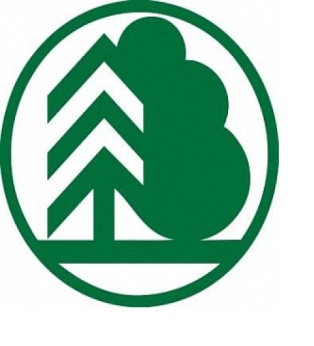 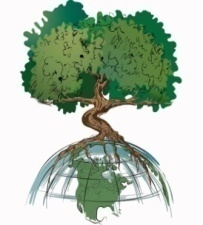 1. Название: ЛЕСНАЯ АКАДЕМИЯ «FOREST». 
2. Девиз: «Защитить природу - значит защитить жизнь!»3.  Речёвка: «Бежит от школьного лесничества, зовёт тропинка в мир чудес,                 Где шелестит его величество - могучий друг- зеленый лес!                 Друзья мы с лесом настоящие, друзья - вернее не найдёшь,                 И знают все дожди звенящие, что нас водой не разольёшь.4. Система приема в объединение: личное желание, личное заявление.
5. Цель: профессиональное самоопределение, формирование бережного отношения к природе, воспитание экологически грамотного поколения.
6. Направления работы: заседания лесничеств; лекторская работа; исследовательская работа; проведение лесохозяйственных работ; практико-ориентированная деятельность; участие в мероприятиях; организация встреч;  работа с литературой; летний экологический лагерь. 7. Формы и методы: лесохозяйственные и природоохранные мероприятия, праздники, сюжетно-ролевые игры, экологические операции, десанты, патрули, выезды, экскурсии, встречи с известными людьми, поисково-исследовательская работа, практические и лабораторные  исследования, лектории, летние экологические лагеря, и другие. 6. Традиции и ритуалы: проведение экологических праздников, выездных заседаний на природе, дня экологического календаряУСТАВЛЕСНОЙ АКАДЕМИИ «FOREST»ГЛАВА 1.  ОБЩИЕ ПОЛОЖЕНИЯ 	     1.1. Лесная академия (далее – академия)    -  объединение  талантливых учащихся  учреждений общего среднего и дополнительного образования, созданное   для организации и координации деятельности школьных лесничеств района в  целях формирования у учащихся знаний  в области  лесоведения,  биологии,  экологии и других  естественных  наук, бережного отношения к лесу  и  природе  родного  края,  формирования  трудовых  умений  и  навыков  по   охране, воспроизводству   и  эффективному  использованию  лесных   ресурсов; подготовки к сознательному выбору профессии.1.2. Устав определяет условия, цель, задачи, порядок организации, направления и содержание работы, структуру академии.  	1.3. Создание академии, ее деятельность осуществляется в сотрудничестве учреждений общего среднего и дополнительного образования с привлечением высококвалифицированных педагогических кадров,  созданием и укреплением материально-технических, информационных, интеллектуальных и иных ресурсов. 1.4. Создание на базе учреждения образовании школьных лесничеств не приводит к изменению организационно-правовой формы академии, типа и вида, в Уставе не фиксируется.1.5. Правовой основой функционирования являются:Гражданский кодекс Республики Беларусь (статья 1 «Отношения, регулируемые гражданским законодательством», статья 25 «Дееспособность несовершеннолетних в возрасте от четырнадцати до восемнадцати лет»); Кодекс Республики Беларусь об образовании (статья 13 «Дополнительное образование», статья 23 «Структура учреждения образования»), нормативные документы  Министерства образования Республики Беларусь и Министерства  лесного хозяйства Республики Беларусь, управления образования Гродненского районного исполнительного комитета.Работа  школьных  лесничеств  организуется  в соответствии с Законом Республики  Беларусь  от  29 октября 1991 г.  № 1202-XII "Об образовании в  Республике  Беларусь"  (Ведамасцi  Вярхоўнага  Савета Рэспублiкi Беларусь,  1991 г.,  № 33, ст.598; 1995 г., № 18, ст.200; 1996 г.,  № 21,  ст.380;  Ведамасцi Нацыянальнага  сходу  Рэспублiкi Беларусь,  1999 г., № 32, ст.459), Законом Республики Беларусь от 19 ноября 1993 г.  № 2570-XII "О правах ребенка" (Ведамасцi  Вярхоўнага Савета Рэспублiкi Беларусь,  1993 г.,  № 33,  ст.430; 1996 г., № 21, ст.380; Национальный реестр правовых актов Республики Беларусь, 2000г.,  №  103,  2/215),  постановлением  Кабинета Министров Республики Беларусь от 4 апреля 1996 г.  №  238  "О  Республиканской  программе "Молодежь  Беларуси"  (Собрание  указов  Президента  и постановлений Кабинета Министров Республики Беларусь,  1996  г.,  №  10,  ст.267), постановлением  Министерства  здравоохранения Республики Беларусь от 29 апреля 2000 г.  № 9 "Об утверждении перечня легких  видов  работ, которые   могут   выполнять  лица  в  возрасте  от  четырнадцати  до шестнадцати лет"  (Национальный  реестр  правовых  актов  Республики Беларусь, 2000 г., № 69, 8/3712), Положением о школьных лесничествах, утвержденным постановлением Министерства лесного хозяйства Республики Беларусь от 16 февраля 2001 г. N 2 (Национальный реестр правовых актов Республики Беларусь, 2001 г., N 29, 8/5186; 2005 г., N 41, 8/12248)Уставом общеобразовательной школы, другими нормативными правовыми актами Республики Беларусь. 	1.6. Формы и перечень необходимых первичных и отчётных документов для работы академии утверждаются руководителем учреждения образования в соответствии с действующим законодательством Республики Беларусь.ГЛАВА 2.  ЦЕЛЬ И  ЗАДАЧИ Цель: создание условий для формирования знаний учащихся в области лесоведения, экологии, биологии и других естественных наук, для приобретения практических  умений  и  навыков  по   охране, воспроизводству   и  эффективному  использованию  лесных   ресурсов, содействие профессиональному самоопределению подростков.Задачи:- образовательные: изучение леса как природного биогеоценоза, основ государственного лесного фонда; овладение теоретическими и прикладными знаниями в области экологии и биологии леса, лесоведения и лесоводства, лесовосстановления, лесоинвентаризации, охраны лесов от пожаров, защиты от вредителей и болезней; опытническое дело, постановка экспериментов и лесных исследований по методикам и программам, разработанным научными сотрудниками учебных и научно-исследовательских учреждений;- воспитательные: воспитание у учащихся бережного отношения к лесу и его обитателям, сознательного подхода к восприятию экологических проблем в области природопользования, устойчивой мотивации к решению актуальных задач по сохранению и воспроизводству лесных ресурсов, их многоцелевому устойчивому использованию;- социальные: развитие у учащихся социальной активности через оказание помощи организациям, ведущим лесное хозяйство, в проведении лесохозяйственных мероприятий; улучшение социальной адаптации подростков в трудовом коллективе и обществе, развитие осознанного интереса к производительному труду, профессиональная ориентация;- пропагандистские: организация и проведение профилактических мероприятий по охране и защите государственного лесного фонда; пропаганда среди школьников и населения знаний о лесе и его обитателях, налаживание и развитие сотрудничества со средствами массовой информации;- практические: овладение технологиями и практическими навыками проведения лесохозяйственных мероприятий (охрана лесов от пожаров, защита от вредителей и болезней, выращивание посадочного материала, посадка и посев леса, уход за лесными культурами, сбор лесных семян, лекарственного, технического и пищевого сырья, охрана и расселение муравейников, выявление и охрана редких растений, животных и птиц, памятников природы).ГЛАВА 3. ОРГАНИЗАЦИЯ ДЕЯТЕЛЬНОСТИ И ПОРЯДОК РАБОТЫ     3.1. Академия  организуется из учащихся 8-11 классов по  совместному  решению  (приказу)  учреждения образования и соответствующего   государственного  лесохозяйственного   учреждения (далее   -  лесхоз)  на  основании  ходатайства  администрации учреждения   и соответствующих    структурных    подразделений  лесхоза  (далее - лесничества) и  действует в соответствии с настоящим Уставом.3.2. Учащиеся принимаются в академию по личному заявлению.3.3. Для деятельности учащихся  деятельность   лесохозяйственными структурами  выделяются  и    закрепляются  территории  государственного  лесного фонда (далее -гослесфонд).  Выделение  и  закрепление  территорий    гослесфонда    осуществляется  на  основании   приказа руководителя  лесхоза с предоставлением необходимых картографических материалов  и  таксационных  описаний  (или  их  копий).  Территория разделяется на мастерские участки и обходы. При  проведении  лесоустроительных работ на территории школьных лесничеств   отдельно  составляются  картографические  материалы   и необходимые таксационные описания.    	 3.4. Деятельность в академии организуется в  течение  года в соответствии    с   ежегодным  учебно-производственным  планом,   утверждённым руководителем учреждения, руководителем лесхоза (лесничества) и руководителем школьного лесничества.    	 3.5. Учебно-производственный     план    разрабатывается и обсуждается между членами академии. В план могут быть включены следующие основные разделы:     теоретическая  и  практическая  подготовка  учащихся  в области биологии    и    экологии    леса,    лесоведения,      лесоводства, лесовосстановления, охраны и защиты леса; производственная    практика    (выполнение   производственного задания); опытническая и исследовательская работа, учебные задания; пропагандистская работа среди учащихся и населения; воспитательная и культурно-массовая работа.3.6. Содержание работы школьных лесничеств определяется задачами, изложенными    в    пункте    2  настоящего  Устава,   характером производственной      деятельности    соответствующего       лесхоза (лесничества),    заданиями    и    тематикой    опытнической      и исследовательской  работы,  рекомендованными научными учреждениями иучебными   заведениями  лесохозяйственного  профиля,   предложениями специалистов    лесного    хозяйства    и    учителей;    интересами профессиональной ориентации учащихся.     	3.7. Учащиеся  могут     выполнять следующие виды работ:     посадка    и    посев  леса,  уход  за  лесными  культурами   и лесосеменными  плантациями;  закладка  питомников и дендрологических участков,    уход   за  ними;  выращивание  посадочного   материала, озеленение населенных пунктов и так далее;     участие  в  проведении  профилактических  мероприятий по охране лесов  от  пожаров,  выявление  очагов  вредителей и болезней леса и своевременное оповещение об этом лесхоза (лесничества);     охрана    полезных    насекомых,  зверей  и  птиц,   проведение биотехнических  мероприятий (заготовка кормов для зимней подкормки и подкормка  диких животных, изготовление и развешивание искусственных гнездовий, кормушек), огораживание муравейников и так далее;     сбор    лесных    семян    (без  подъема  в  крону   деревьев), лекарственного, технического и пищевого сырья;     выявление  и охрана редких растений, животных, птиц, памятников природы, организация микрозаказников;     проведение    фенологических    наблюдений;    опытническая   и исследовательская  работа  по  программам,  разработанным   научными сотрудниками  учебных и научно-исследовательских учреждений, заданию лесхоза;     организация  музеев  и  уголков  природы, учебных экологических троп и проведение тематических экскурсий;     пропаганда  вопросов  охраны  и защиты леса, участие в смотрах, конкурсах, слетах, тематических праздниках и так далее. 3.8. К  посильному  участию  в  работах  могут привлекаться    учащиеся   6-7  классов,  при  условии   обеспечения соблюдения  требований  охраны  труда,  соответствующих  их возрасту, режима  труда  и  отдыха.   Для  них выбираются доступные виды и формы труда: сбор  лекарственного  сырья, семян древесных и кустарниковых пород, кормов для зимней подкормки диких животных и другие работы.    	 3.9. Лесохозяйственные,  опытнические и  практические  работы учащиеся могут выполнять во внеурочное время или самостоятельно в течение года.     	3.10. В  период  летних  каникул  режим  труда  и  отдыха  учащихся  организуется  в соответствии с действующими нормативными правовыми актами, регламентирующими    порядок    осуществления    учащимися    летних практических работ.     	3.11. Работа с учащимися организуется по принципу соревнования с ежегодным подведением итогов.        3.12. Воспитательная работа в академии организуется в соответствии  с  пунктом 2 настоящего Положения. В летний период она сочетается с оздоровительными мероприятиями и отдыхом.     3.13. В    целях    углубления  теоретических  знаний  о   лесных биоценозах,  охране  и  рациональном  использовании лесных ресурсов, получения  ориентации  на  профессии  в  лесном хозяйстве для актива школьных  лесничеств  организуется учёба и образовательные курсы.     3.14. Для  наиболее активных   членов  школьных  лесничеств  в летний период организуется лагерь труда и отдыха юных лесоводов.     3.15. Учащиеся  имеют  право  носить  во время работы  в  лесничестве  форменную одежду со знаками различия и иметь соответствующие  удостоверения.  Описание  форменной  одежды, знаков различия и форма удостоверения устанавливаются участниками самостоятельно в соответствии с нормами не противоречащими государственным и лесохозяйственным символам.  ГЛАВА 4. ОБЩЕЕ РУКОВОДСТВО РАБОТОЙ АКАДЕМИИ     4.1. Общее  руководство  всей  деятельностью академии осуществляется учреждением образования совместно с лесхозом (лесничеством).  Директор  учреждения  и  руководитель лесхоза (лесничества) в равной степени  несут  ответственность  за  постановку  работы  учащихся и  создание безопасных условий их труда, соблюдение ими  правил  техники  безопасности  и  производственной   санитарии, обеспечение  необходимых условий их труда, быта и отдыха; утверждают план работы.     4.2. Непосредственное  руководство академией осуществляют  руководитель  академии – педагогический работник и специалист лесного хозяйства.     4.3. Руководитель  академии назначается директором учреждения из числа педагогических работников. Он отвечает за организацию работы   в целом, осуществляет педагогическое руководство    его    деятельностью,    участвует    в    разработке учебно-производственного   плана  и  обеспечивает  его   выполнение, руководит  теоретическими  и  практическими  занятиями,  следит   за соблюдением  режима  труда и отдыха, санитарно-гигиенических условий труда и быта учащихся, правил техники безопасности.     4.4. Заместитель руководителя академии назначается приказом    руководителя    лесхоза    и  осуществляет   руководство производственной  деятельностью  школьного  лесничества, участвует в разработке  учебно-производственного плана, проводит теоретические и практические  занятия,  осуществляет  учет  работы  и контроль за ее качеством, отвечает за создание здоровых и безопасных условий труда, руководит опытной и исследовательской работой.ГЛАВА 5. САМОУПРАВЛЕНИЕ    5.1. Организация    деятельности    учащихся в академии  осуществляется  на   принципах самоуправления. Высшим  органом  самоуправления  является   общее собрание членов академии.     5.2. Общее собрание членов академии:     избирает из числа учащихся совет академии (далее - совет),  лесничего  -  председателя  совета  и  помощника лесничего, который также входит в совет академии;     обсуждает  и  утверждает учебно-производственный план работы на год и пути его выполнения;     утверждает  культурно-досуговую деятельность академии на год;     решает вопросы о приеме, поощрении членов школьных лесничеств района;     подводит итоги работы за год.     Общее собрание собирается не реже двух раз в год.     5.3. Совет:     является связующим звеном между администрацией, руководителями и членами школьных  лесничеств района;    каждый член совета руководит всей текущей работой своего школьного лесничества и организует  его деятельность;     участвует  в  разработке  ежегодного   учебно-производственного плана;     организует  культурно-досуговую деятельность;     вносит  предложения  по улучшению условий  труда  и  быта  в  лесничестве, поощрении лучших учащихся;     дает оценку работе членов школьного лесничества;     отчитывается  о  своей  работе  перед  общим  собранием  членов академии.     Совет в летний период собирается не реже одного раза в неделю.     5.4. Лесничий  и  помощник лесничего руководят советом, отвечают за    выполнение    учебно-производственного   плана,   контролируют распределение  работ между учащимися, соблюдение режима  труда  и  отдыха,  трудовой  дисциплины,  организуют  учет и контроль,  отчитываются  о работе совета перед общим собранием.     5.5. Мастер  леса  и  лесник избираются на общем собрании членов школьного лесничества или назначаются советом.     Мастер  леса направляет и контролирует работы на своем участке, организует  сеть  постов при проведении рейдов и проверок, следит за соблюдением  установленного режима дня, трудовой дисциплины, техники безопасности.     Лесник  руководит текущей работой в обходе, распределяет работу между  членами  школьного  лесничества,  следит  за  ее выполнением, учитывает труд, организует соревнование и взаимопомощь.     5.6. Мастер  леса  и лесник школьного лесничества отчитываются о своей работе на собрании в участке или на совете.ГЛАВА 6. ОХРАНА ТРУДА     6.1. Учащиеся школьных лесничеств проходят обучение по охране труда в  виде  вводного  инструктажа,  стажировки, первичного и повторного инструктажей  на  рабочем  месте,  а  также целевого инструктажа при выполнении  разовых  работ.  Обучение проводится инженером по охране труда    лесхоза,  лесничим  и  назначенным  лесхозом   заместителем руководителя.    6.2. Члены школьных лесничеств допускаются к работе только после проверки  их  знаний  по  охране  труда,  проводимой методом устного опроса  каждого  лица  и  соответствующей записи в журнале по охране труда.    6.3. При  применении  труда  школьников  в объединениях должны  соблюдаться  требования  об  охране  труда,  предусмотренные действующим  законодательством,  Положением об организации работы по охране  труда  в  учреждениях системы Министерства просвещения СССР, утвержденным  приказом  Министерства  просвещения  СССР от 8 декабря 1986 г.  № 241  "Об  утверждении  и введении в действие Положения об организации    работы    по  охране  труда  в  учреждениях   системы Министерства просвещения СССР".     6.4. Педагогические  работники,  специалисты  лесного хозяйства, привлекаемые к руководству работой, осуществляют контроль  за  соблюдением  трудового  законодательства  и  об охране труда,  действующих  нормативных  правовых актов по производственной санитарии, пожарной и радиационной безопасности.     6.5. Учащиеся работают только в дневное время и не допускаются к работе с ядохимикатами и в зонах повышенного загрязнения     ГЛАВА 7. ОБЯЗАННОСТИ ПО ОРГАНИЗАЦИИ РАБОТЫ      7.1. Директор учреждения  и  руководитель  лесхоза  (либо  по   его поручению руководитель лесничества):     ежегодно  рассматривают  и  утверждают  учебно-производственный план работы;     создают  необходимые  условия  для работы и выполнения учебно-производственного плана;     несут    ответственность    за   организацию  работы, безопасные  и  здоровые условия труда и содержательный отдых учащихся;     поощряют  учащихся и коллективы лучших школьных лесничеств (по представлению органов самоуправления школьных лесничеств).     7.2. Директор учреждения:     назначает  педагогического  работника, ответственного за работу;     выделяет   необходимые ресурсы для проведения  теоретических  и практических занятий, организацию культурно-досуговой деятельности;     7.3. Директор лесхоза:     назначает    специалиста   для  организации  деятельности учащихся;     выделяет    и  закрепляет  материально-техническую базу,  участок гослесфонда,  предоставляет  на  него  необходимые  картографические материалы и таксационные описания (их копии);     для  проведения  практических занятий в лесу и производственной практики выделяет необходимый инвентарь, оборудование и механизмы;     обеспечивает  бесплатный  подвоз учащихся к месту  работ  и  обратно  при  расстоянии  свыше  трех   километров, организует их питание;     содействует  обеспечению учащихся форменной одеждой и знаками различия, удостоверениями установленного образца.     35. Исходя из конкретных условий директором учреждения и руководством лесхоза  могут быть предусмотрены договором иные права и обязанности.ГЛАВА 8. УЧЕТ И ОПЛАТА ТРУДА     8.1.. Учет    труда    учащихся  ведется   в соответствии  с установленной формой отчетности Министерства лесного хозяйства Республики Беларусь.    8.2. Оплата  труда  учащихся производится за фактически  выполненную  работу  за  счет  средств,  выделенных   на финансирование затрат на ведение лесного хозяйства.     8.3. Оплата    труда    специалистов    лесного       хозяйства, непосредственно    участвующих    в   работе  с учащимися, производится в соответствии с действующим законодательством.     8.4.. Деятельность   финансируется  за  счет   средств, предусмотренных   на  проведение  кружковой  работы.  Оплата   труда педагогических  работников  за  руководство  производится в соответствии с действующим законодательством.Учебно-производственный план работы школьного лесничества Квест-игра «Спасение планеты»Цель: активизировать познавательную деятельность учащихся в области экологии и охраны природы, привлечь внимание учащихся к экологическим проблемам окружающей среды, сформировать экологически грамотное поведение в природе.Задачи: расширять кругозор учащихся  в области экологии и охраны окружающей среды; развивать познавательный интерес, творческие способности и коммуникативные навыки учащихся; воспитывать бережное отношение к природе и понимание ответственности за ее сохранность. Участники мероприятия: учащиеся в возрасте 10-17 лет. Методы и приемы: самостоятельная работа;  работа  в группах;  игровые моменты; практические и исследовательские задания.Прогнозируемый результат: осознание учащимися значимости приобретаемых знаний об окружающем мире; развитие и совершенствование навыков работы в группах; мотивация к изучению экологии, формирование и развитие стремления изучать, беречь и охранять природу. Форма организации мероприятия: квест-играОборудование: для каждой команды маршрутные листы с  планом местности и указанными эколокациями, компас,  карточки с изображением основных этапов игры (родник, водоём, лес, лесная поляна) необходимые задания и знаки на каждой локацииПлан подготовки и проведения игры:  заранее подготавливаются задания и исследования на каждую станцию, подбирается обучающий материал, разрабатываются маршрутные листы, указываются места локализации зеленых следов на карте. На каждой станции  находятся педагоги- помощники, проинструктированные о правильности выполнения заданий. Описание игры. Сюжет игры основан на поиске и обретении частичек Зеленой Планеты, символа чистоты и благоденствия, которые разлетелись во время взрыва от необдуманного человеческого действия и чрезмерного потребления природных ресурсов. Путь к разлетевшимся осколкам указывают зеленые следы, символизирующие продвижение вперед к определенным экологическим станциям - эколокациям осколков. Расположенние следов указано на карте и позволяет учащимся правильно ориентироваться в окружающей среде и узнавать природные  обьекты. На станциях эколокации учащимся  предложено выполнить задания легенды и тематические исследования.  Легенда игры. Давным-давно, в большой и огромной Вселенной, плыла в пространстве и вертелась вокруг Солнца Зелёная Планета, которую посещали все живые существа, живущие в разных уголках огромного Космоса. Планета благоухала прекрасными цветочными лугами, вековые деревья раскидывали свои тенистые шатры, под которыми таились звери и птицы. Зелень и красота  наполняли Зелёную Планету жизнью. Для всех обитателей Космоса она была как  пристанище и прекрасное место для отдыха во время длительных и многовековых путешествий. Но прошли века, от избытка благодати и праздной жизни, царившей на Зелёной Планете,  гости из космоса перестали ценить её прекрасные дары, перестали ухаживать за ней, беречь её богатства и  красоту. С каждым днём фауна её становилась беднее на один вид животных, с каждой минутой исчезало  леса, с каждой секундой нарастало загрязнение окружающей среды. Природа не успевала очищать Планету от бедствий и разлетелась на осколки.  Ход игры:1 Организационный момент. Озвучивание легенды игры, после чего учащимся предлагается отправиться в составе команд  в путешествие «Спасение Планеты». Объясняются правила игры. Выдаются маршрутные листы. Перед началом игры командам рекомендуется придумать себе название, девиз и выбрать капитана.   2. Прохождение команд по маршруту. Маршрут состоит из точек локации, указанных в маршрутных листах  «Зелёная поляна», «Родник», «Лес», «Воздух», «Вода», «Бытовые отходы». По прибытии на этап, команда получает легенду, задание, предлагает решение экологической проблемы и проводит исследовательский опыт. Выполнив задание, команде предлагается нарисовать на зеленом осколке эмблему, привлекающую внимание к данной проблеме. По завершении этапа команда награждается «кусочком зеленой планеты», который свидетельствует о правильности выполнения задания. После прохождения всех этапов (эколокаций) команды встречаются для составления большого пазла «Зеленая планета». Эколокация «Зелёная поляна» Легенда: «В мире огромное количество прекрасных растений. Однако они в последнее время часто подвергаются негативному  воздействию человека». Задание: внимательно  осмотреть исследуемую территорию и указать антропогенные факторы, способствующие исчезновению видов. (Предполагаемые факторы - мусор, вытаптанность территории, кострища, повреждения растительности). Сделав правильные выводы, участники рисуют эмблему привлекающую внимание к данной проблеме.Эколокация «Родник» Легенда: «Родник с пригодной водой для питья загрязняется». Задание: провести небольшое исследование с помощью  предложенного  оборудования и ликвидировать предполагаемые источники загрязнения (Предполагаемые источник загрязнения - мусоросброс). Опыт «Определение качества родниковой воды»: измерить температуру, определить запах, цветностьи, мутность, кислотность (рН). На завершающем этапе учащимся предлагается нарисовать эмблему привлекающую внимание к данной проблеме.Эколокация «Лес». Легенда: «В лесу обнаружена незаконная свалка». Задание: объяснить, как последовательно использовать предложенное оборудование для ликвидации данной экологической проблемы: контейнер для мусора, знак свалка запрещена, высадка деревьев, утилизация мусора. Опыт: провести описание ярусов в лесных фитоценозах. После всего учащимся необходимо нарисовать эмблему привлекающую внимание к данной проблеме.Эколокация «Воздух». Легенда: «Мы находимся на территории завода, на котором только что произошел выброс в воздух ядохимикатов».Задание: объяснить, как последовательно использовать предложенное оборудование для ликвидации данной экологической проблемы: звуковое оповещение, противогаз, воздушный фильтр. Опыт: определить загрязнение воздуха биоиндикационным методом. Нарисовать эмблему привлекающую внимание к данной проблеме.Эколокация  «Экологическая катастрофа». Легенда: «На водоеме произошла техногенная катастрофа, перевернулся танкер с нефтью».Задание: объяснить, как последовательно использовать предложенное оборудование для ликвидации катастрофы: боновые ограждения, насос, фильтр.Опыт “Очистка разливов от нефти”. Необходимые материалы: небольшой кусок алюминиевой фольги, растительное масло, форма для выпечки, вода, несколько ватных шариков. Эксперимент: налить  воду в форму для выпечки (заполнить форму на половину водой). Из фольги сделать небольшое подобие лодки или катера. Заполнить лодку маслом и поместить ее на поверхность воды в форму для выпечки. Опрокинуть лодку. Подождать несколько минут, чтобы масло загрязнило воду и стало распространяться. После чего, используя ватные шарики, собрать  масло. Обучающий аспект. Разлив нефти происходит, когда жидкость нефтяных углеводородов выбрасывается в окружающую среду в результате человеческой ошибки. Эта форма загрязнения может занять месяцы, даже годы для эффективной очистки окружающей среды. Последствия могут быть разрушительными, особенно для птиц и морских обитателей. Птицы, которые подвергаются разрушительному действию разлива нефти, склонны к повреждению почек, неисправности печени, обезвоживанию и метаболическим дисбалансам. Один из самых разрушительных разливов нефти произошел в 1989 году в проливе Принца Уильяма на Аляске. Пояснение:  масло остается на поверхности воды и начинает рассеиваться. Если создать волны в воде, масло быстро  распространится. Ватные шарики поглощают нефть, но и принимают много воды вместе с ней. Если попытаться  очистить ковш разлитой нефти, надо приложить намного больше усилий. Сделав правильные выводы, участники рисуют эмблему привлекающую внимание к данной проблеме.Эколокация  «Бытовые отходы». Легенда: «На свалку с ограниченной площадью поступило большое количество отходов». Задание: предложите пути утилизации отходов безопасные для окружающей среды. Опыт: раздельный сбор мусора и сортировка отходов, изучение маркировки 3. Подведение итогов игры.Подведение итогов игры, составление пазла «Зеленая планета». Обоснование необходимости сохранения окружающей среды, экологически грамотного поведения в природе и осознанного отношения к ней. 4. Рефлексия. Результаты работыКак река стремится к морю, так и увлечённый человек, жаждет достичь чего-то нового, пока ему неизведанного, таинственного. Именно таким увлечением для многих учащихся стала обучение в школьном лесничестве.  И это увлечение, как движущая сила, для многих из них стало источником вдохновения и началом профессионального пути. Занятия  в объединении по интересам определили выбор будущей профессии более 30 выпускников школьного лесничества: 18 учащихся сегодня работают в Индурском лесничестве; 9 из них поступили на Лесохозяйственный факультет Белорусского государственного технологического университета и  выбрали профессии,  связанные с лесом; 5 выпускников работают в учреждениях Гродненский и Скидельский лесхоз; 3 выпускника - в охотничьем  хозяйстве. Те учащиеся, которые  еще не сделали свой профессиональный выбор,  с удовольствием сегодня занимаются в школьном лесничестве, реализуют природоохранные проекты, участвуют в конкурсах и занимают призовые места. Так за последние два  года члены школьного лесничества приняли участие в 38 конкурсах и завоевали 5 республиканских, 15 областных и 28 районных призовых мест.  А, выпускник школьного лесничества - Дрепаков Егор за свое  многолетнее исследование  в 2016 году был удостоен первой премии  Президента Республики Беларусь по социальной поддержке одарённых учащихся и студентов, областной премии имени Александра Иосифовича Дубко особо одаренным учащимся учреждений общего среднего образования.  В школьном лесничестве находит подтверждение народная истина «Если учишься с увлечением,  работаешь охотно, отдыхаешь умело, значит  - жизнь свою строишь правильно». В наших силах сделать жизнь нашу интересной и полезной, важно только выбрать правильный путь!...Использованные источники:1. Кодекс Республики Беларусь об образовании: с изм. и доп., внесенными Законом Республики Беларусь от 4 янв. 2014 г.- Минск: Нац. Центр правовой информ. Респ. Беларусь, 2014. – 400 с.2. Программа непрерывного воспитания детей и учащейся молодежи в Республике Беларусь на 2016-2020 г.г. – Минск: Министерство образования Респ. Беларусь, 2016. – 87 с. 3. Сборник нормативных документов. – Минск:  Министерство образования Респ. Беларусь, 2008. -  № 21.1.ЛЕСНАЯ АКАДЕМИЯ – ПРОСТРАНСТВО НОВЫХ ИДЕЙ И ЭКОЛОГИЧЕСКИХ ИНИЦИАТИВ……………………………………..42.ПРОЕКТ ПО ОРГАНИЗАЦИИ ДЕЯТЕЛЬНОСТИ ШКОЛЬНЫХ ЛЕСНИЧЕСТВ «ЛЕСНАЯ АКАДЕМИЯ»…………..............................7Актуальность и востребованность проекта……………………………Основная идея и отличительные особенности проекта……………….Цель и задачи проекта………………………………………………….Принципы построения содержания проекта…………………………Технологические аспекты реализации проекта……………………...Направления проекта (содержательные линии)……………………..Формы, методы и приемы работы с детьми по реализации проектаЭтапы реализации проекта……………………………………………..Финансирование. Результаты реализации проекта……………………889910111112123.Малая Родина- уголок счастливого детства……………………………144.Я гражданин своей страны ………………………………………………205.жизнь по закону – гарант развития общества286.Территория успеха - территория страны………………………………367.Одна мечта на всех – жить в мире и согласии ………………………….448.Помним прошлое - созидаем будущее ………………………………….479.Сохраняя традиции, возрождаем культуру…………………………4810Престиж науки - успех страны………………………………………5011.Зеленая экология – безопасное будущее……………………………59Земля заботы нашей ………………………………6312.Заключение67Последовательность действийОтветственное лицоОрганизационный этапОрганизационный этапИзучить нормативно-правовую документацию, регламентирующую деятельность школьных лесничествдиректор учреждения образования,куратор Определить направления деятельности.директор  УО,куратор Организовать образовательный процесс:   директор  УО,зам. директора УОРазработать Положение  и необходимую нормативную документациюкуратор Согласовать  с лесохозяйственными и природоохранными структурамидиректор УО, кураторОрганизовать набор учащихся куратор Разработать учебно-производственный план куратор, участники Зачислить учащихся в объединения	директор УООрганизовать деятельность учащихся и педагогов в школьных лесничествахкураторДеятельностный этапДеятельностный этапПроведение обучающих занятийКуратор,ответствен-ные лицаПроведение культурно-массовых мероприятийКуратор,ответствен-ные лицаОрганизация и проведение природоохранных акцийКуратор,ответствен-ные лицаОрганизация и проведение лесохозяйственных мероприятийКуратор,ответствен-ные лицаОрганизация дистанционного обученияКураторЗаключительныйт этапЗаключительныйт этапПодведение итогов работы, награждение наиболее активных участников и педагогов. директор УО, кураторОсновные мероприятияНаименование мероприятийСроки 123Образовательная деятельностьПроведение обучающих вебинаровРеализация образовательных программВ течение года В течение года Учебно - производственная деятельностьВыращивание посадочного материала; уход за лесными культурами; озеленение территории; сбор гербариев; сбор ягод для подкормки птиц в зимний период;посадка лесных культурВ течение года Природоохранная деятельностьУчастие в биологических и экологических мероприятиях по сохранению животного и растительного мира; огораживание муравейников;  очистка территории;проведение природоохранных акций; подкормка животных в зимнее время; развешивание гнездовий для птиц, пропаганда идей охраны природы,                  изготовление аншлагов, указателей, листовок, проспектовВ течение года Опытно-исследовательская деятельностьПроведение исследовательских работ и опытов по лесным, овощным и цветочно-декоративным культурам.Проведение фенологических наблюдений за объектами природыВ течение года Просветительская деятельностьПроведение экскурсий, походов по объектам природыПроведение конкурса экологического плаката и рисунка Создание  экологических тропВ течение года №         Содержание работыСроки           РезультатIОсновные мероприятия для работы школьного лесничестваОсновные мероприятия для работы школьного лесничестваОсновные мероприятия для работы школьного лесничества1.Проведение лесохозяйственных мероприятий на закрепленной площади:  леса,  лесопитомника, школьном дендрарииВ течение года Проведены лесохозяйственные мероприятия2.Оформление кабинета лесоведения.Сентябрь Оформлен кабинет3.Модернизация экологической тропы  Октябрь Модернизирована тропа4.Разработка проекта «Лесная школа» Май Разработан  проектIIТеоретическая частьТеоретическая частьТеоретическая часть1.Изучение теоретического материала по темам: Охрана труда. Значение леса. Породы деревьев и кустарников. Элементы и составные части леса. Лесосеменное дело. Выращивание посадочного  материала. Защита леса от насекомых вредителей и болезни леса. Охотничье хозяйство. Таксация леса. Охрана леса от пожара. Уход за лесом и его восстановление. Лесохозяйственные мероприятия. В течение годаПолучены теоретические знания, умения и навыки, выполнены практические и лесохозяйственные мероприятия.IIIПрактическая часть:Практическая часть:Практическая часть:1. Разработка экскурсионных маршрутов по экологической тропе, проведение экскурсийАвгуст-Сентябрь Разработаны  3 маршрута и проведено 23 экскурсии2.Сбор рябины для подкормки птиц в зимний период.СентябьСобрано 20кг рябины, проведена подкормка птиц3.Уход за парком, дендрарием. Окапывание деревьев, сбор листвы, наблюдение за древесными пародами и кустарниками.СентябрьОктябрьУбрана территория, окопаны деревья, оформлены дневники наблюдений4.Сбор шишек ели, сосны, желудейСентябрь Собрано 15кг желудей, 8 кг шишек ели и 10 кг шишек сосны5.Сбор семян туиНоябрь Собрано 10 кг семян6.Изготовление  и развешивание кормушек, зимняя подкормка птицДекабрь Развешено 20 кормушек, зимняя подкормка птиц7.Зимняя подкормка диких животныхДекабрьФевральОборудованы места, произведена подкормка8..Изготовление и развешивание синичников и скворечниковФевраль Развешено 50 синичников и 20 скворечников9.Изготовление и установка искусственных гнездовий для  совМартИзготовлены и установлены гнездовья 10.Сбор шишек ели, сосны, желудей, семян люпинаЯнварь-март-июльСобрано 10 кг шишек ели и сосны, 15 кг желудей, 28 кг семян люпина11.Ограждение муравейниковМай Ограждено 8муравейников12.Восстановление леса на указанных площадяхМарт АпрельВосстановлено 3 га леса подсадкой  саженцев сосны13.Организация  обходов леса.ЕжемесячноОсуществлено 32 обхода. Обнаружены новые места обитания диких животных14.Посадка лесаМарт- апрельПосажено 14 га леса15.Уход за лесными культурами и лесосеменными плантациями: прополка, прореживаниеИюнь-августПрополка 4га питомника,  прореживание6 гасосны 16.Выращивание посадочного материала для озеленения территории школы и населённого пунктаМарт-апрельВыращено 12 видов цветочно-декоративных растений, 120 саженцев17.Заготовка березового сокаМарт, АпрельЗаготовлено 500 литров березового сока18.Сбор молодых побегов сосны Апрель Собрано 100 кг побегов 19.Проведение профилактических мероприятий по охране лесов Март-апрельИздано и распространено 30 листовок 20.Выявление очагов вредителей и болезней леса. Оповещение лесхоза Ежеме-сячноВыявлено 5 очагов вредителей21.Сбор лекарственного сырьяИюль-августСобрано 5разновидностей  трав, общей массой 30кг22.Проведение природоохранных мероприятий за редкими животнымиВ течение годаОборудованы места подкормки, проведена зимняя подкормка 23.Выявление и охрана редких  растений Март – июль Составлена красная книга лесничества24. Создание малой экологической тропы (от школы до лесничества) и разработка экскурсийМарт- август Создана малая экотропа общей протяжённостью 1,5 км25.Информационно-массовая и пропагандистская работаПопуляризация  деятельности в СМИ IV.Опытническая и исследовательская работаОпытническая и исследовательская работаОпытническая и исследовательская работа1.Проведение фенологических наблюденийПериодическиСоставлен календарь, ведётся дневник2.Сбор семян бука и получение всходов в теплице, выращивание ростковНоябрь - март Получение  всходы4.Наблюдение за древесными породами ЕжемесячноУчет древесных пород5.Изучение лесных фитоценозов ПериодическиВедётся дневник6.Выполнение исследовательских работ Постояннонаписаныи защищены исследовательские работыV.Учебные задания по классамУчебные задания по классамУчебные задания по классам1.Организация конкурса рисунков, посвященных Дню леса, Дню птиц.к 14 апреля Классные руководители 1-6 классов2.Организация участия в конкурсахФевраль - март  Организовано участие в конкурсах3.Проведение экскурсий ПостоянноПроведено 18 экскурсий4.Проведение занятий курса «Лесоведение» по плану 8-ых – 9-ых классовВ течение годаИзучен  обучающий курсVI.Культурно-массовая работаКультурно-массовая работаКультурно-массовая работа1.Организация и проведение экологических  праздниковПостоянноПроведены праздники2.Организация и проведение месячника лесаАпрель Проведены  мероприятия в рамках месячника леса3.Организация и проведение вечера встречи выпускников лесничестваФевраль  Организован вечер встречи  выпускников4.Организация экскурсий по лесохозяйственным угодьям ПостоянноОрганизованы экскурсии5.Организация работы «Зелёной школы»Летний периодОрганизована работа школы6.Участие в летней экспедиции Июль Проведены экспедиции7.Организация и проведение летнего оздоровительного лагеряИюньОрганизован лагерь  труда и отдыха 8.Участие в марафоне «Дружба лесников без границ»Июнь Обмен опытом9.Презентация работы школьного лесничестваСентябрь Выступление  